Итоги работы комиссии по мобилизации дополнительных доходов в бюджет Нижневартовского района за 2019 год В 2019 году проведено 6 заседаний комиссии совместно с администраторами доходов бюджета района, на которых рассмотрены 133 хозяйствующих субъекта по вопросам регистрации обособленных подразделений, правильности начисления налога на доходы физических лиц, а также погашения задолженности по налоговым и арендным платежам. 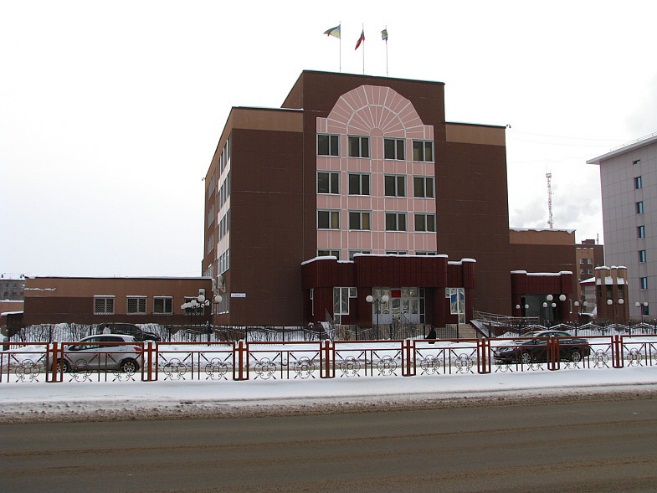 В результате работы комиссии:Зарегистрировано 99 обособленных подразделений на территории района. Поступление платежей по налогу на доходы физических лиц по вновь созданным в 2019 году обособленным подразделениям составило 101,5 млн. рублей. Для сравнения, в 2018 году поступило 36,2 млн. рублей, 2017 году – 27,9 млн. рублей.Погашена задолженность по налоговым и неналоговым платежам на сумму 68,8 млн. рублей (в 2018 году снижена задолженность на 53,7 млн. рублей, 2017 году – 44 млн. рублей).  Для информирования жителей поселений, а также в целях снижения задолженности физических лиц по имущественным налогам и пополнения доходных источников бюджетов поселений направлена в адрес руководителей финансовых органов городских и сельских поселений района информация о начислениях имущественных налогов и способах уплаты с помощью интерактивных сервисов онлайн без банковской комиссии через единый портал Госуслуг, Личный кабинет налогоплательщика, системы электронного банковского обслуживания. Информационные материалы размещены на официальных сайтах Администрации Нижневартовского района, администраций городских и сельских поселений, на стендах в учреждениях района, в поселениях проведены встречи с населением.Совокупный бюджетный эффект работы комиссии по мобилизации дополнительных доходов в бюджет на 31.12.2019 года составил 170,3 млн. рублей (в 2018 году – 89,9 млн. рублей, в 2017 году – 71,9 млн. рублей). В целях увеличения собираемости платежей в бюджет и совершенствования взаимодействия со всеми участниками бюджетного процесса, в 2020 году будет продолжена работа комиссии по мобилизации дополнительных доходов в бюджет района.